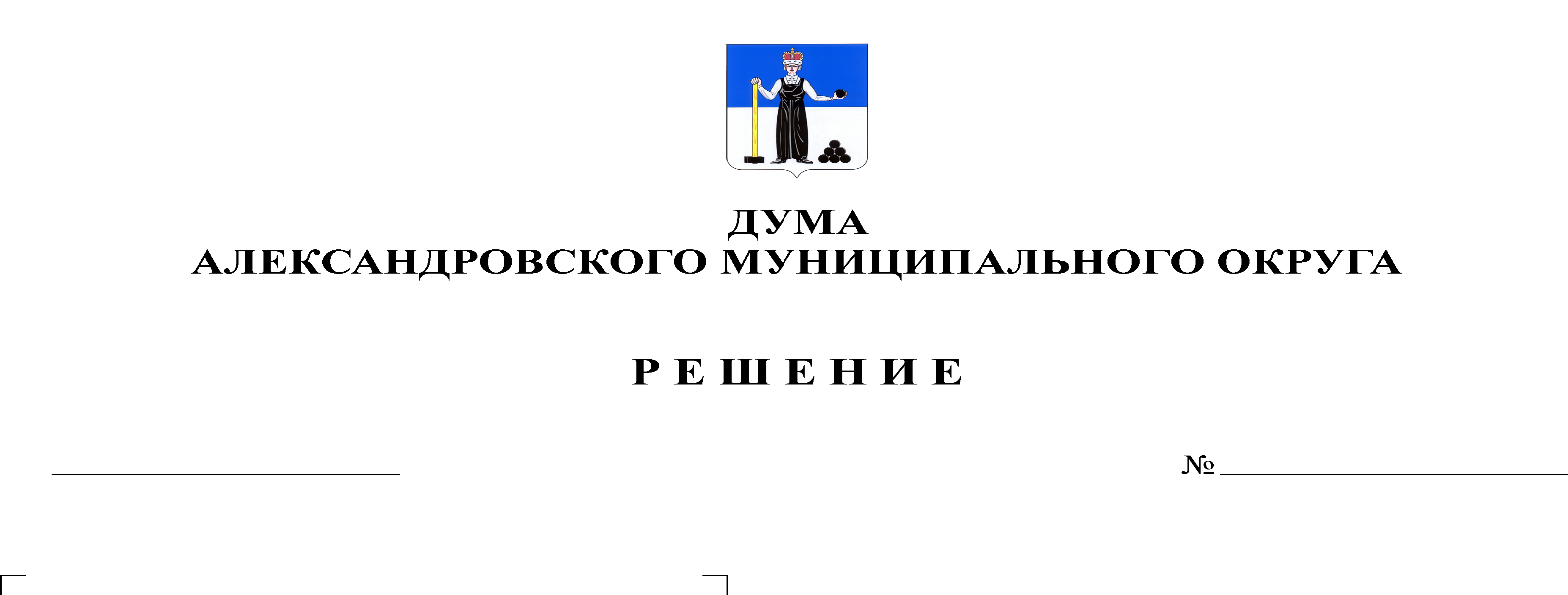 В соответствии со статьей 153 Бюджетного кодекса Российской Федерации Дума Александровского муниципального округарешает:Внести в решение Думы Александровского муниципального округа от 17.12.2019 № 39 «О бюджете Александровского муниципального округа на 2020 год и на плановый период 2021 и 2022 годов» следующие изменения и дополнения: 1.1. Пункт 1 статьи 1 изложить в следующей редакции: «1. Утвердить основные характеристики бюджета округа на 2020 год:1) прогнозируемый общий объем доходов бюджета округа в сумме 1072940,5 тыс. рублей;2) общий объем расходов бюджета округа 1 101 739,7 тыс. рублей;3) дефицит бюджета округа в сумме 28 799,2 тыс. рублей.»1.2. Утвердить изменения в распределение бюджетных ассигнований по целевым статьям (муниципальным программам и непрограммным направлениям деятельности), группам видов расходов классификации расходов бюджета на 2020 год согласно приложению 1 к настоящему решению. 1.3. Утвердить изменения в  ведомственную структуру расходов бюджета на 2020 год согласно приложению 2 к настоящему решению.1.4 Приложение 13 «Источники финансирования дефицита  бюджета на 2020 год» изложить в редакции согласно приложению 3 к настоящему решению.1.5. Приложение 17 «Перечень приоритетных муниципальных проектов, реализуемых на территории Александровского муниципального округа на 2020 год» изложить в редакции согласно приложению 4 к настоящему решению.2. Опубликовать настоящее решение в газете «Боевой путь» и разместить на сайте aleksraion.ru. 3. Настоящее решение  вступает в силу со дня его официального опубликования.Председатель ДумыАлександровского муниципального района                                          М.А. ЗиминаИсполняющий полномочия главы муниципального округа – главы администрации Александровского муниципального округа		               	                                        С.В. БогатыреваПриложение 1к решению Думы Александровского муниципального округаот 29.07.2020 № 120Приложение 2к решению Думы Александровского муниципального округаот 29.07.2020 № 120Приложение 3к решению Думы Александровского муниципального округаот 29.07.2020 № 120«Приложение 13к решению ДумыАлександровского муниципального округаот17.12.2019 № 39»Приложение 4к решению Думы Александровского муниципального округаот 29.07.2020 № 120«Приложение 17к решению ДумыАлександровского муниципального округаот17.12.2019 № 39»Изменения в распределение бюджетных ассигнований по целевым статьям (муниципальным программам и непрограммным направлениям деятельности), группам видов расходов классификации расходов бюджета на 2020 год, тыс. рублейИзменения в распределение бюджетных ассигнований по целевым статьям (муниципальным программам и непрограммным направлениям деятельности), группам видов расходов классификации расходов бюджета на 2020 год, тыс. рублейИзменения в распределение бюджетных ассигнований по целевым статьям (муниципальным программам и непрограммным направлениям деятельности), группам видов расходов классификации расходов бюджета на 2020 год, тыс. рублейИзменения в распределение бюджетных ассигнований по целевым статьям (муниципальным программам и непрограммным направлениям деятельности), группам видов расходов классификации расходов бюджета на 2020 год, тыс. рублейЦСРВРНаименование расходовСумма123415 0 00 00000Реализация муниципальных программ, приоритетных муниципальных проектов в рамках приоритетных региональных проектов, инвестиционных проектов Александровского муниципального округа-21,815 0 00 SP040Реализация муниципальных программ, приоритетных муниципальных проектов в рамках приоритетных региональных проектов, инвестиционных проектов муниципальных образований-21,815 0 00 SP040600Предоставление субсидий бюджетным, автономным учреждениям и иным некоммерческим организациям-21,890 0 00 00000Непрограммные мероприятия0,094 0 00 00000Реализация государственных функций, связанных с общегосударственным управлением0,094 0 00 00040Временное трудоустройство несовершеннолетних граждан в возрасте от 14 до 18 лет в свободное от учебы время0,094 0 00 00040600Предоставление субсидий бюджетным, автономным учреждениям и иным некоммерческим организациям73,794 0 00 00040800Иные бюджетные ассигнования-73,7ИТОГО:-21,8Изменения в ведомственную структуру расходов бюджета на 2020 год, тыс. рублейИзменения в ведомственную структуру расходов бюджета на 2020 год, тыс. рублейИзменения в ведомственную структуру расходов бюджета на 2020 год, тыс. рублейИзменения в ведомственную структуру расходов бюджета на 2020 год, тыс. рублейИзменения в ведомственную структуру расходов бюджета на 2020 год, тыс. рублейИзменения в ведомственную структуру расходов бюджета на 2020 год, тыс. рублейВедРз, ПРЦСРВРНаименование расходовСумма123456075Управление образования администрации Александровского муниципального района163,204 00Национальная экономика73,704 01Общеэкономические вопросы73,704 0190 0 00 00000Непрограммные мероприятия73,704 0194 0 00 00000Реализация государственных функций, связанных с общегосударственным управлением73,704 0194 0 00 00040Временное трудоустройство несовершеннолетних граждан в возрасте от 14 до 18 лет в свободное от учебы время73,704 0194 0 00 00040600Предоставление субсидий бюджетным, автономным учреждениям и иным некоммерческим организациям73,707 00Образование89,507 02Общее образование53,207 0215 0 00 00000Реализация муниципальных программ, приоритетных муниципальных проектов в рамках приоритетных региональных проектов, инвестиционных проектов Александровского муниципального округа53,207 0215 0 00 SP040Реализация муниципальных программ, приоритетных муниципальных проектов в рамках приоритетных региональных проектов, инвестиционных проектов муниципальных образований53,207 0215 0 00 SP040600Предоставление субсидий бюджетным, автономным учреждениям и иным некоммерческим организациям53,207 03Дополнительное образование детей36,307 0315 0 00 00000Реализация муниципальных программ, приоритетных муниципальных проектов в рамках приоритетных региональных проектов, инвестиционных проектов Александровского муниципального округа36,307 0315 0 00 SP040Реализация муниципальных программ, приоритетных муниципальных проектов в рамках приоритетных региональных проектов, инвестиционных проектов муниципальных образований36,307 0315 0 00 SP040600Предоставление субсидий бюджетным, автономным учреждениям и иным некоммерческим организациям36,3311Администрация Александровского муниципального района-185,004 00Национальная экономика-73,704 01Общеэкономические вопросы-73,704 0190 0 00 00000Непрограммные мероприятия-73,704 0194 0 00 00000Реализация государственных функций, связанных с общегосударственным управлением-73,704 0194 0 00 00040Временное трудоустройство несовершеннолетних граждан в возрасте от 14 до 18 лет в свободное от учебы время-73,704 0194 0 00 00040800Иные бюджетные ассигнования-73,708 00Культура, кинематография-111,308 01Культура-111,308 0115 0 00 00000Реализация муниципальных программ, приоритетных муниципальных проектов в рамках приоритетных региональных проектов, инвестиционных проектов Александровского муниципального округа-111,308 0115 0 00 SP040Реализация муниципальных программ, приоритетных муниципальных проектов в рамках приоритетных региональных проектов, инвестиционных проектов муниципальных образований-111,308 0115 0 00 SP040600Предоставление субсидий бюджетным, автономным учреждениям и иным некоммерческим организациям-111,3ИТОГО-21,8Источники финансирования дефицита  бюджета на 2020 год,  тыс. рублейИсточники финансирования дефицита  бюджета на 2020 год,  тыс. рублейИсточники финансирования дефицита  бюджета на 2020 год,  тыс. рублейКод классификации источников внутреннего финансирования дефицита Наименование кода классификации источников внутреннего финансирования дефицита Сумма000 01 00 00 00 00 0000 000ИСТОЧНИКИ ВНУТРЕННЕГО ФИНАНСИРОВАНИЯ ДЕФИЦИТОВ БЮДЖЕТОВ28 799,2311 01 03 01 00 00 0000 000Бюджетные кредиты от других бюджетов бюджетной системы Российской Федерации в валюте Российской Федерации-4 000,0311 01 03 01 00 00 0000 800Погашение бюджетных кредитов, полученных от других бюджетов бюджетной системы Российской Федерации в валюте Российской Федерации4 000,0311 01 03 01 00 04 0000 810Погашение бюджетом Александровского муниципального округа кредитов от других бюджетов бюджетной системы Российской Федерации в валюте Российской Федерации4 000,0901 01 05 00 00 00 0000 000Изменение остатков средств на счетах по учету средств бюджетов32 452,5901 01 05 00 00 00 0000 500Увеличение остатков средств бюджетов1 073 287,2901 01 05 02 00 00 0000 500Увеличение прочих остатков средств бюджетов1 073 287,2901 01 05 02 01 00 0000 510Увеличение прочих остатков денежных средств бюджетов1 073 287,2901 01 05 02 01 04 0000 510Увеличение прочих остатков денежных средств бюджета Александровского  муниципального округа Пермского края 1 073 287,2901 01 05 00 00 00 0000 600Уменьшение остатков средств бюджетов1 105 739,7901 01 05 02 00 00 0000 600Уменьшение прочих остатков средств бюджетов1 105 739,7901 01 05 02 01 00 0000 610Уменьшение прочих остатков денежных средств бюджетов1 105 739,7901 01 05 02 01 04 0000 610Уменьшение прочих остатков денежных средств бюджета Александровского  муниципального округа Пермского края 1 105 739,7901 01 06 00 00 00 0000 000Иные источники внутреннего финансирования дефицитов бюджетов346,7901 01 06 05 00 00 0000 000Бюджетные кредиты, предоставленные внутри страны346,7901 01 06 05 00 00 0000 600Возврат бюджетных кредитов, предоставленных внутри страны в валюте Российской Федерации346,7901 01 06 05 01 00 0000 600Возврат бюджетных кредитов, предоставленных юридическим лицам в валюте Российской Федерации346,7901  01 06 05 01 04 0000 640Возврат бюджетных кредитов, предоставленных юридическим лицам из бюджета Александровского муниципального округа Пермского края в валюте Российской Федерации346,7Перечень приоритетных муниципальных проектов, реализуемых на территории Александровского муниципального округа на 2020 годПеречень приоритетных муниципальных проектов, реализуемых на территории Александровского муниципального округа на 2020 годПеречень приоритетных муниципальных проектов, реализуемых на территории Александровского муниципального округа на 2020 годПеречень приоритетных муниципальных проектов, реализуемых на территории Александровского муниципального округа на 2020 годПеречень приоритетных муниципальных проектов, реализуемых на территории Александровского муниципального округа на 2020 год(тыс. рублей)(тыс. рублей)№ п/пНаименование проекта, направленияОбъем расходов на реализацию проекта, всегоВ том числеВ том числе№ п/пНаименование проекта, направленияОбъем расходов на реализацию проекта, всегоЗа счет средств бюджета округаЗа счет средств краевого бюджета123451."Приведение в нормативное состояние объектов общественной инфраструктуры  Александровского муниципального округа в рамках регионального проекта "Приведение в нормативное состояние объектов общественной инфраструктуры муниципального значения" 23 322,196735 830,5492317 491,647501.1.Ремонт здания МБДОУ "Детский сад № 15" (г. Александровск, ул.Ленина, 39)2 582,98786645,746971 937,240891.2.Ремонт периметральнго ограждения МБДОУ "Детский сад № 15" (г. Александровск, ул.Ленина, 39)1 002,91515250,72879752,186361.3.Ремонт здания "Детский сад № 16" (г. Александровск, ул. Кирова, 13)820,00024205,00006615,000181.4.Ремонт периметрального ограждения МБУ ДО "ДЮЦ "Горизонт" (г. Александровск, ул. Мехоношина, 21)851,25765212,81442638,443231.5.Ремонт здания МБДОУ "Детский сад № 30" (пос. Всеволодо-Вильва, ул. Розы Люксембург, 19)1 159,33197289,83300869,498971.6.Ремонт периметрального ограждения МБДОУ "Детский сад № 30" ( пос. Карьер-Известняк, ул. Гоголя, 1)722,57426180,64357541,930691.7.Ремонт примыкания кровли здания МБДОУ "Детский сад № 23" (пос. Яйва. Ул. 8 Марта, 5)583,35800145,83950437,518501.8.Ремонт фасада здания МБУ ДО "ДЮЦ "Горизонт" (г. Александровск, ул. Мехоношина, 21)2 139,55548534,888871 604,666611.9.Ремонт кровли МБОУ "СОШ № 6" 
(г. Александровск, ул. Ленина, 19)878,29700219,57425658,722751.10.Ремонт кровли столовой МБОУ "СОШ 
№ 6" (г. Александровск, ул. Ленина, 19)814,54300203,63575610,907251.11.Ремонт здания МБОУ "БСОШ № 1" 
(г. Александровск, ул. Кирова, 39)418,83300104,70825314,124751.12.Ремонт здания МБУ ДО "Детская школа искусств" (г.Александровск, ул.Ленина, 20)791,35800197,83950593,518501.13.Ремонт здания спортивного зала МБОУ "ООШ №8" (пос.Карьер-Известняк, ул.Горького, 6)712,93200178,23300534,699001.14.Ремонт 2 этажа МБУ "Городской дворец культуры" (г. Александровск, ул. Ленина, 21а)3 207,07142801,767862 405,303561.15.Замена оконных блоков в МБУ "Центральная городская библиотека" (г. Александровск, ул. Мехоношина, 19)437,99280109,49820328,494601.16.Ремонт помещений в доме культуры МБУ "Центр культуры, спорта, туризма, молодежной политики и военно-патриотического воспитания "Химик" ( пос. Ивакинский карьер)1 020,13651255,03413765,102381.17.Ремонт кровли и замена дверных блоков в филиале МБУ "Городской дворец культуры" клуб пос. Лытвенский (г. Александровск, пос. Лытвенский, ул. 9-Пятилетки, 2)1 170,74985292,68747878,062381.18.Ремонт кровли и замена дверных блоков в филиале МБУ "Городской дворец культуры" клуб пос. Луньевка (г. Александровск, пос. Луньевка, ул.Пушкина, 8)1 029,06615257,26654771,799611.19.Ремонт здания МКУ "ДК "Энергетик" (пос. Яйва,  ул. Парковая, 11)1 827,24820456,812051 370,436151.20.Ремонт кровли и теплоизоляции МБУ "Юпитер" (г. Александровск, ул. Ленина, 16)460,33519115,08380345,251391.21.Ремонт здания МБУ "Городской дворец культуры" (г.Александровск, ул.Ленина, 21а)691,65300172,91325518,73975ВСЕГО 23 322,196735 830,5492317 491,64750